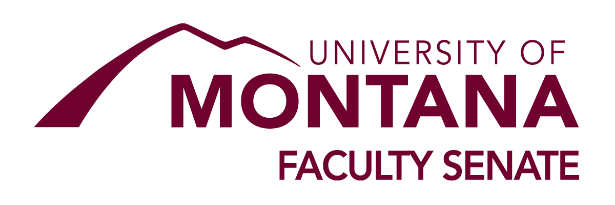 Changes to General Education, Fall for 2023 Catalog
Note: Program Changes to be considered at the March 2023 meeting New Writing CoursesNew General Education Courses Program Changes
Re-titles: BFA in Theatre Acting for Film and Theatre – change concentrations to Acting for Film and Theatre and BFA Sound Design & Media Technology- change title to Audio & Media DesignTheatre BFA Acting- change concentration title to Acting for Film and TheatreBA Anthropology - Change title of the Linguistics option to the Linguistic Anthropology Option BA Communication Studies- Change title of Communication and Human Relationships concentration to interpersonal and Family CommunicationDepartment of Sociology change to Department of Sociology and Criminology      See curriculum change summary for minor program modifications New CertificatesGame Design Certificate Web Design Certificate Interactive Art & Media Certificate Creative Coding Certificate Sound Design Certificate Sound Production Fundamentals Certificate Digital & Graphic Design CertificateNew Programs / MinorsBS in Cybersecurity with two concentrations -  Information Systems (COB to decide on name- given provisional approval at December 22 Faculty Senate meeting)  - Computer Science (to be created after CS Chair returns from Sabbatical) Bachelor of Arts degree in CriminologyLegal Studies (permanent authorization of a Temporary CAS)Moratorium / TerminationsBS in GeographyCommunity Agriculture Certificate (Environmental Studies) Precision Machining CTSPrecision Machining CASCourse NumberTitle Writing GroupHSTA 463Research in 19th & 20th Century Native American HistoryAdvanced Writing SOCI 425Victims and SocietyAdvanced WritingSOCI 469HomicideAdvanced Writing Course NumberTitle General Education GroupMART 245Sound Production & Design FundamentalsExpressive ArtsSOCI 301Criminal Justice EthicsEthics and Human Values (pending CCN)